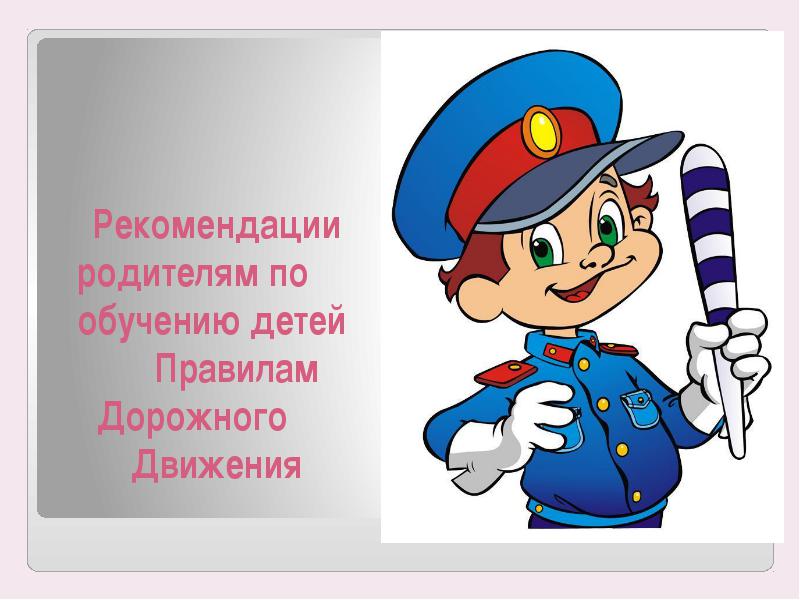 «Безопасность детей –забота взрослых»Воспитатель Крючкова Лариса Адольфовна    Каждый из нас мечтает вырастить своего ребёнка здоровым, крепким и защищенным. Наиболее опасным участком для жизни и здоровья детей была и остается автодорога с ее интенсивным движением.Безопасность – это не просто сумма усвоенных знаний, а умение правильно себя вести в различных ситуациях. Многие правила безопасности возникли еще в глубокой древности, когда люди пытались защититься от диких зверей и природных явлений. Со временем изменились условия жизни, стали иными правила безопасного поведения человека в различных ситуациях и сферах деятельности. Теперь они связаны с интенсивным движением транспорта на улицах города, большим скоплением людей, развитием техники. Особую тревогу мы испытываем за самых беззащитных граждан – маленьких детей. Каждому грамотному человеку понятно, что обеспечение безопасного, здорового образа жизни подрастающего поколения возможно лишь при постоянном общении взрослого с ребенком, ведь каждый из нас мечтает вырастить его здоровым, крепким, защищенным. Наиболее опасным участком для жизни и здоровья детей была и остается автодорога с ее интенсивным движением, нескончаемым потоком машин. И самым главными направлениями работы в этой области является обучение детей правилам дорожного движения, умениям правильно себя вести в различных ситуациях, стимулирование развития у них самостоятельности и ответственности. И начинается эта работа с самого младшего возраста, когда воспитатель в игровой форме знакомит детей с многообразием видов транспорта, с их особенностями и самыми первыми и наиболее понятными для малышей правилами поведения на улице.Лето характеризуется нарастанием двигательной активности и увеличением физических возможностей ребенка, которые, сочетаясь с повышенной любознательностью и стремлением к самостоятельности, нередко приводят к возникновению опасных ситуаций.Предупреждение детского травматизма – одна из самых актуальных проблем нашего времени. За жизнь и здоровье детей отвечают взрослые, и в первую очередь именно родители должны создать безопасные условия жизнедеятельности детей в летний период, сформировать у них навыки безопасного поведения и умения предвидеть последствия опасных ситуаций.Главное, что должны помнить родители: -не оставлять ребенка без присмотра- защитить себя и своих детей от многих проблем, которыми может столкнуться семья, можно при условии постоянной заботы о безопасности.Меры по обеспечению безопасности детей, могут показаться элементарными, однако с ребенком дошкольного возраста необходимо разбирать и обсуждать кажущиеся очень простыми правила поведения.Нужно выделить правила поведения, которые дети должны выполнять неукоснительно, так как от этого зависят их здоровье и безопасность.После того как ваш ребёнок научился ходить,  рамки его мира значительно расширяются. Выйдя из квартиры, он попадает в родной двор, потом на дорогу. Где на его пути встречается очень много опасностей. Одна из которых, есть - автотранспорт. Дороги несут в себе очень большую опасность и угрозу для детей. Поэтому наша главная задача научить ребятишек правилам дорожного движения и предостеречь малышей от беды. Лучше всего преподнести информацию детям в стихотворной или в игровой форме. Безопасность детей на дорогах – это ответственность в первую очередь родителей, педагогов, административных органов.Проблема детского дорожно-транспортного травматизма с каждым годом становится всё более значимой и актуальной. Несмотря на все усилия педагогов и родителей, число ДТП с участием детей дошкольного возраста, к глубокому сожалению, растёт.Педагоги нашего детского сада прикладывают все силы, чтобы профилактическая работа с детьми  была результативнее и действеннее.Самым главным направлением работы является обучение детей правилам дорожного движения, умениям правильно себя вести в различных ситуациях.                И начинается эта работа с самого младшего возраста, когда родители и воспитатели в игровой форме знакомят детей с различными видами транспорта, а также с правилами поведения на улице:• не играй на проезжей части улицы;• переходи дорогу только за руку со взрослым;• светофор – твой помощник;• никогда не перебегай дорогу перед идущим транспортом.Закрепить у детей знания о правилах дорожного движения помогает совместная работа детского сада и семьи. Единые требования воспитателей и родителей обеспечивают усвоение детьми прочных навыков безопасного поведения на улице и дороге. Необходимо, чтобы дети не только усвоили правила, но и умели применять их в реальной жизни, на практике. Главное в беседах с родителями – убедить их в том, что наиболее действенный метод обучения детей правилам безопасного движения - личный пример взрослого, ведь родители для своих детей являются непререкаемым авторитетом.     В настоящее время почти все наши передвижения происходят на автомобиле. И очень часто рядом с нами путешествуют наши дети. Как правило, ребенок занимает место на заднем сиденье автомобиля возле дверей. Если вслед за ним, на заднем же сиденье размещаются взрослые, они буквально прижимают его к двери. Обязательно заблокируйте дверь автомобиля. Дверь на ходу может распахнуться. Более вероятно, что при остановке автомобиля ребенок не станет дожидаться, пока взрослые покинут машину, а выскочит из своей двери первым - в сторону дороги. Безопасности ради детей  не позволяйте ребенку ездить на переднем сиденье. Это самое опасное место в автомобиле в случае столкновения. Мы все очень любим своих детей и понимаем, что нельзя подвергать риску жизнь нашего ребенка. Однако далеко не все осознают, что поездка в автомобиле без удерживающего устройства - это тоже риск. Будьте бдительны. Каждый ребенок должен передвигаться в автомобиле пристегнутым в автокресле. Неважно, собираетесь ли Вы выехать на скоростную магистраль или добраться по соседней улице до детского сада. Никогда не создавайте ситуаций, провоцирующих выход ребенка из салона стоящего автомобиля в сторону проезжей части!     Основная идея вышесказанного такова -  если вы сопровождаете своего ребенка по городским улицам пешком или на общественном транспорте или в автомобиле  -  поступайте так, чтобы ваши действия наглядно демонстрировали ребенку и вашу заботу о его безопасности, и правильные приемы самостоятельного поведения на дороге, в самых различных ситуацияхСтатистикаПо данным МВД России в январе – июле 2016 года в ДТП погибло 8,1 тысяча человек. В этих ДТП погибли 254 детей, более 8000 детей получили травмы. По мнению экспертов, причиной дорожно-транспортных происшествий является игнорирование водителями правил уличного движения. Однако ответственность за безопасность на дороге лежит и на пешеходах, в том числе, родителях дошкольников.Чем младше ребенок, тем менее он чувствителен к опасности, малыш не всегда знает и понимает, что именно ему грозит, какие последствия может повлечь за собой то или иное поведение. Именно поэтому мамам, папам, другим близким взрослым очень важно уделять повышенное внимание вопросам безопасности детей, а педагоги должны своевременно информировать родителей о методах и средствах предупреждения несчастных случаев.Как малыши видят и представляют проезжую частьУ ребенка поле зрения уже, чем у взрослого, поэтому дошкольнику трудно определить расстояние до стремительно приближающегося автомобиля. Тем более ребенок не способен вычислить скорость движения транспорта.Дети раннего, младшего и даже среднего дошкольного возраста не воспринимают автомобиль как нечто потенциально опасное. Малыш устремляется за выкатившимся на дорогу мячом, совершенно не думая о движущихся машинах. Для ребенка главное — вернуть игрушку. Он не понимает, что попытка догнать мяч может оказаться последней. Поэтому чем раньше начата работа по освоению детьми правил дорожного движения, тем больше вероятность спасти малышей от беды.Что и как рассказывать детям о ПДДУ дошкольников доминирует наглядно-образное мышление, поэтому дословная трактовка Правил дорожного движения с большим количеством абстрактно-теоретических выкладок неприемлема.В  младших группах малышам рассказывают и показывают, что такое улица, тротуар, дорога с односторонним движением. Также детей знакомят с видами транспорта (легковой и грузовой автомобили, автобус, троллейбус, трамвай), рассказывают о работе водителя, светофоре (красный и зеленый сигналы).Воспитатели средней группы знакомят детей с двусторонним движением на дороге, желтым сигналом светофора, жестами регулировщика, дорожным знаком «Пешеходный переход», наземном и подземном переходами, классификацией видов транспорта (водный, воздушный, наземный). Объясняют, как передвигаться по тротуару (по правой стороне), вести себя в общественном транспорте.В старшей и подготовительной группах расширяют представления воспитанников о дороге (осевая линия). Будущим школьникам показывают дорожные знаки («Перекресток», «Пункт питания», «Телефон», «Медицинская помощь», «Стоянка», «Движение пешеходов запрещено», «Въезд запрещен», «Остановка общественного транспорта»), закрепляют с детьми правила перехода проезжей части.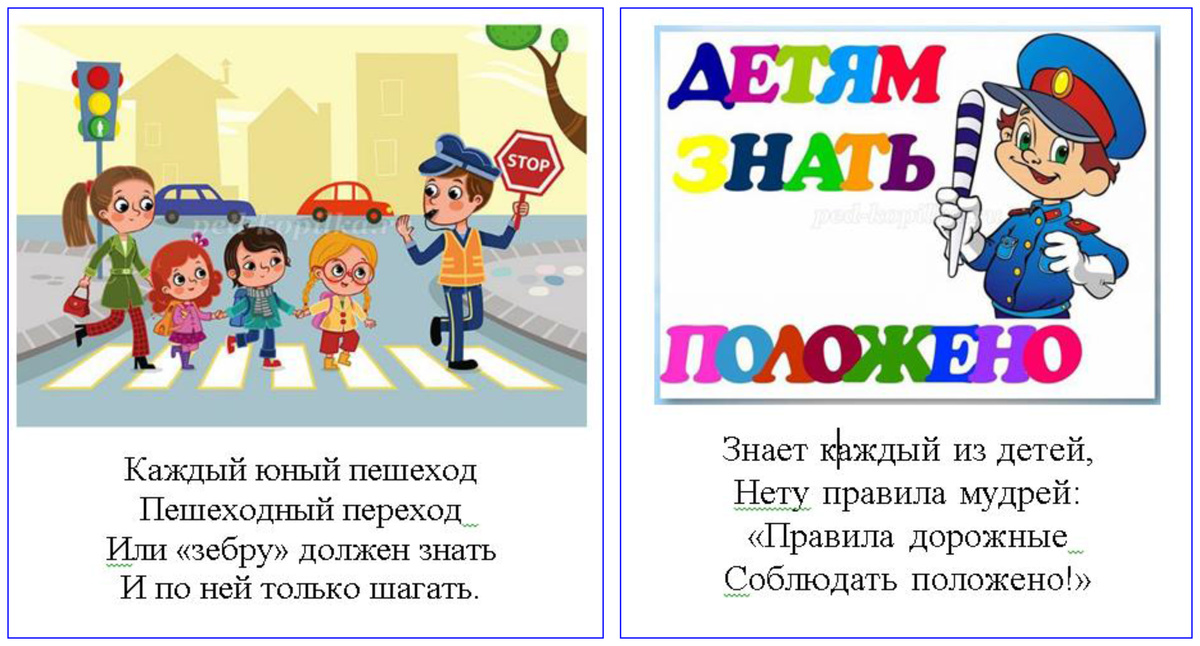 